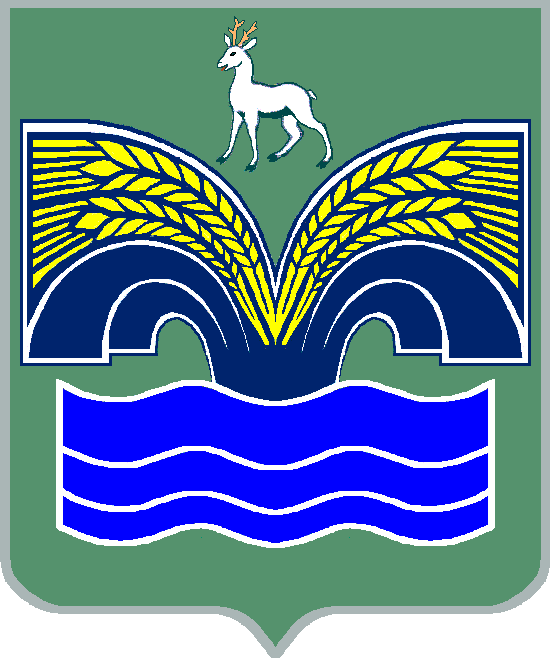 АДМИНИСТРАЦИЯСЕЛЬСКОГО ПОСЕЛЕНИЯ ХОРОШЕНЬКОЕМУНИЦИПАЛЬНОГО РАЙОНА КРАСНОЯРСКИЙСАМАРСКОЙ ОБЛАСТИПОСТАНОВЛЕНИЕот 07 апреля 2022 года № 27          Об установлении особого противопожарного режима и дополнительных требований пожарной безопасности на территории сельского поселения Хорошенькое муниципального района Красноярский Самарской областиНа основании п.7 ч.1 ст.15 Федерального закона от 06.10.2003 № 131-ФЗ «Об общих принципах организации местного самоуправления в Российской Федерации», Федерального закона от 21.12.1994 № 69-ФЗ «О пожарной безопасности», ст. 53.5. Лесного кодекса Российской Федерации от 04.12.2006 № 200-ФЗ, а также в целях обеспечения мер пожарной безопасности в лесных массивах района, организации тушения лесных пожаров и в связи с наступлением пожароопасного периода, Администрация сельского поселения Хорошенькое муниципального района Красноярский Самарской области ПОСТАНОВЛЯЕТ:1. Установить особый противопожарный режим на территории сельского поселения Хорошенькое муниципального района Красноярский Самарской области с 15 апреля по 15 октября 2022 года.2. В период особого противопожарного режима на территории сельского поселения Хорошенькое муниципального района Красноярский Самарской области: запретить применение открытого огня на территории населенных пунктов и вблизи лесных массивов;запретить проведение пала сухой травы (стерни) и пожнивных остатков, за исключением контролируемых отжигов, осуществляемых Красноярским управлением ГБУ СО «Самаралес»;ограничить въезд и стоянку транспортных средств, а также проведение работ, связанных с разведением огня в лесных участках лесничеств, расположенных на территории сельского поселения Хорошенькое муниципального района Красноярский Самарской области;при наступлении III-V классов пожарной опасности в хвойных лесах и при наступлении IV-V классов пожарной опасности в иных лесах по условиям погоды:ограничить въезд транспортных средств и пребывание граждан в лесных участках лесничеств, расположенных на территории сельского поселения Хорошенькое муниципального района Красноярский Самарской области, а также проведение работ, связанных с разведением огня в лесном фонде;запретить применение пиротехнических изделий и огневых эффектов в зданиях (сооружениях) и на открытых территориях.     3. Администрации сельского поселения Хорошенькое провести работу по пропаганде мер пожарной безопасности посредством распространения информационных листов среди населения, вывесить на видном месте памятки по ППБ и действиям при возникновении пожара.     4. Жителям сельского поселения Хорошенькое   обеспечить свои домовладения необходимым запасом воды для тушения пожаров (емкости с водой не менее ) и инвентарем: лопатами, ведрами, топорами, граблями.     5. Жителям сельского поселения Хорошенькое и руководителям предприятий и организаций, расположенных на территории поселения, провести мероприятия по очистке территории поселения от мусора, сухой травы и легковоспламеняющихся материалов и организовать вывоз собранного мусора в места санкционированного сбора мусора.      6. Администрации сельского поселения Хорошенькое провести опашку населенных пунктов поселения, граничащих с лесными массивами, территориями с сухой травой и легковоспламеняющимися предметами, запретить въезд в лесные массивы, граничащие с населенными пунктами на время пожароопасного периода путем размещения стендов.    7. Рекомендовать руководителю МУП «Красноярское ЖКХ» провести работу по поддержанию в технически исправном состоянии пожарных гидрантов и обеспечить свободный подъезд к пожарным гидрантам.    8.  Опубликовать настоящее  постановление в газете «Красноярский вестник» и разместить на официальном сайте администрации муниципального района Красноярский Самарской области.   9. Настоящее постановление вступает в силу со дня его официального опубликования.Глава сельского поселения Хорошенькое муниципального районаКрасноярский Самарской области                                           Р.А. Куняев